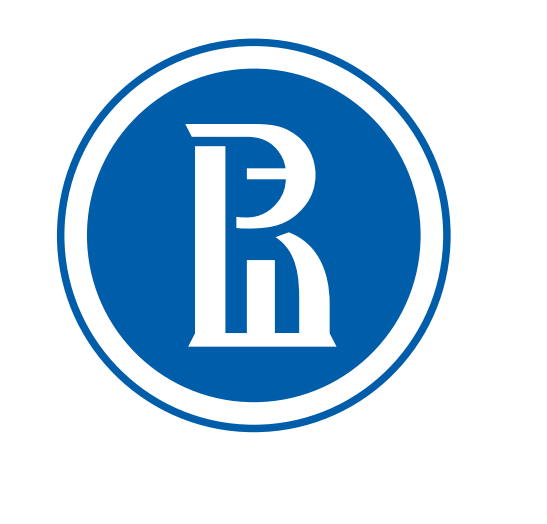 National Research University Higher School of Economics ФЕДЕРАЛЬНОЕ ГОСУДАРСТВЕННОЕ АВТОНОМНОЕ ОБРАЗОВАТЕЛЬНОЕ УЧРЕЖДЕНИЕ ВЫСШЕГО ОБРАЗОВАНИЯ "НАЦИОНАЛЬНЫЙ ИССЛЕДОВАТЕЛЬСКИЙ УНИВЕРСИТЕТ "ВЫСШАЯ ШКОЛА ЭКОНОМИКИ"INDIVIDUAL STUDY PLAN FOR THE DOCTORAL STUDENTИНДИВИДУАЛЬНЫЙ УЧЕБНЫЙ ПЛАН АСПИРАНТА1. Last name, First name: … 	Фамилия, имя, отчество: 2. Field of study 39.06.01 Social SciencesНаправление: 39.06.01 Социологические науки3. Education programme : Social ScienceОбразовательная программа (направленность):  Социологические науки4. Type of programme: Full-time Форма обучения: очная5. Qualification: Researcher. Lecturer Квалификация: Исследователь. Преподаватель-исследователь.6. Date of admission ______________, Directive No. ___________ of ______________/ Дата зачисления … 			(приказ о зачислении № … от … ).7. Completion date: 31.10.2021Срок окончания аспирантуры: 8. Dissertation title:Тема научно-квалификационной работы (диссертации):9. Supervisor(s): …Научный руководитель:  10. Doctoral School in: SociologyАспирантская школа: 11. Contact details:Контактная информация:12. Scientific identifiers:Персональные научные идентификаторыPhD DISSERTATION  PROPOSAL ОБОСНОВАНИЕ ВЫБОРА ТЕМЫ ДИССЕРТАЦИИDoctoral  student                      					_______________/Last name, First name /Аспирант                       					SignatureSupervisor  						             ______________ /Last name, First name / Научный руководитель  					Signature	Head of theDoctoral School of Sociology                           		             ________________  /O. SavinskayaАкадемический директор аспирантской школы  		SignatureAPPROVEDУТВЕРЖДАЮVice Rector _______________ S. RoshchinПроректор 			С.Ю. Рощин      «______»  _______________________GENERAL STUDY PLAN /ОБЩИЙ ПЛАН РАБОТЫDoctoral  student                      					_______________/Last name, First name /Аспирант                       					SignatureSupervisor  						             ______________ /Last name, First name / Научный руководитель  					Signature	Head of theDoctoral School of Sociology                           		             ________________  /O. SavinskayaАкадемический директор аспирантской школы  		SignatureStudy plan. 1st yearРАБОЧИЙ  ПЛАН  1 ГОДА   ПОДГОТОВКИDoctoral  student                      					_______________/Last name, First name /Аспирант                       					SignatureSupervisor  						             ______________ /Last name, First name / Научный руководитель  					Signature	Head of theDoctoral School of Sociology                           		             ________________  /O. SavinskayaАкадемический директор аспирантской школы  		SignatureIn Russian /на русском языке …In English /на английском языке…Mobile phone …Контактный телефонE-mail  …Адрес электронной почтыORCID:Researcher ID:Scopus Author ID:SPIN-код РИНЦ:Google Scholar:Stages /Этапы подготовкиDeadline/ Контроль исполненияDeadline/ Контроль исполненияDeadline/ Контроль исполнения1. Development and presentation of the dissertation proposal Разработка и представление для утверждения темы научно-квалификационной работы работы1st  year:  01.02.2019 1 год обучения - 01.02.20191st  year:  01.02.2019 1 год обучения - 01.02.20191st  year:  01.02.2019 1 год обучения - 01.02.20192. Approval of the Individual study plan for the 1st year Утверждение индивидуального плана и Рабочего плана 1 года подготовкиby the 1st of February of the 1st year studyдо 1 февраля 1-го года обученияby the 1st of February of the 1st year studyдо 1 февраля 1-го года обученияby the 1st of February of the 1st year studyдо 1 февраля 1-го года обучения3.  Qualifying exams Подготовка к сдаче и сдача кандидатского экзамена по специальностиBy the October 20 of the 2nd study year до 20 октября 2-го  года обученияQualifying exam канд.экзаменQualifying exam канд.экзамен4. Graduate courses Освоение дисциплин, предусмотренных учебным планомInterim assessment of the appropriate study year на промежуточной аттестации соответствующего года согласно учебному плануGraded examination or Pass/Fail экзамен/зачетGraded examination or Pass/Fail экзамен/зачет5. Practice /Практики5. Practice /Практики5. Practice /Практики5. Practice /Практики  а) Research field practice Научно-исследовательская практикаYearly fall assessment на каждой осенней промежуточной аттестацииYearly fall assessment на каждой осенней промежуточной аттестацииPass/Fail зачетб) Teaching field practice Научно-педагогическая практикаYearly fall assessment на каждой осенней промежуточной аттестацииYearly fall assessment на каждой осенней промежуточной аттестацииPass/Fail зачет6. Research /Научные исследования (НИ)6. Research /Научные исследования (НИ)6. Research /Научные исследования (НИ)6. Research /Научные исследования (НИ)а) Mandatory activities Выполнение обязательных видов НИ: Interim assessment of the appropriate study year на промежуточной аттестации соответствующего года согласно учебному плануInterim assessment of the appropriate study year на промежуточной аттестации соответствующего года согласно учебному плануPass/Fail зачетAlso includes: publication of the articles in peer reviewed journals indexed in Scopus/WOS, and/or in the additional list of journals, publications in which are taken into account in the evaluation of published activity in the Higher School of Economicsв том числе:  публикация научных статей в журналах, входящих в Web of Science, Scopus, а также в дополнительный перечень журналов, публикации в которых учитываются в оценке публикационной активности в НИУ ВШЭ1 article published or revised and resubmitted by the end of the 1nd study year (with a training period of 3 years)до 20 октября 1-го года обучения (при сроке обучения 3 года) представление 1 опубликованной статьи или статьи, принятой в печать 1 article published or revised and resubmitted by the end of the 1nd study year (with a training period of 3 years)до 20 октября 1-го года обучения (при сроке обучения 3 года) представление 1 опубликованной статьи или статьи, принятой в печать Pass/Fail зачетAlso includes: publication of the articles in peer reviewed journals indexed in Scopus/WOS, and/or in the additional list of journals, publications in which are taken into account in the evaluation of published activity in the Higher School of Economicsв том числе:  публикация научных статей в журналах, входящих в Web of Science, Scopus, а также в дополнительный перечень журналов, публикации в которых учитываются в оценке публикационной активности в НИУ ВШЭ1 article published and 1article revised and resubmitted by the end of the 2nd study year (with a training period of 3 years)до 20 октября 2-го года обучения (при сроке обучения 3 года) представление 1 опубликованной статьи и 1 статьи, принятой в печать 1 article published and 1article revised and resubmitted by the end of the 2nd study year (with a training period of 3 years)до 20 октября 2-го года обучения (при сроке обучения 3 года) представление 1 опубликованной статьи и 1 статьи, принятой в печать Pass/Fail зачетб) Implementation of the chosen research activities Выполнение НИ по выборуYearly fall assessment на каждой осенней промежуточной аттестацииYearly fall assessment на каждой осенней промежуточной аттестацииPass/Fail зачет7. Discussion of the dissertation in the profile structural division and the passage of the interim assessment Обсуждение диссертации в профильном структурном подразделении и прохождение промежуточной аттестации Yearly ежегодноYearly ежегодноYearly ежегодно8. Approval of the Individual study plan of the 2nd and the following study years Утверждение Рабочего плана  на 2-й и последующие годы обученияYearly before the October 20на ежегодной осенней промежуточной аттестации до 20 октября Yearly before the October 20на ежегодной осенней промежуточной аттестации до 20 октября Yearly before the October 20на ежегодной осенней промежуточной аттестации до 20 октября 9. Final state certification Государственная итоговая аттестация3rd  study year (4th  study year) 3 год обучения (4 год обучения)3rd  study year (4th  study year) 3 год обучения (4 год обучения)State final exam гос. экзамен,Scientific report научный доклад№ Coursework and research Объем и краткое содержание  работыCredits(Total 60 crds)Кол-во кредитов60всегоForms of assessment and deadlines Форма итогового контроля, срок освоения (отчетный документ при наличии)1. Mandatory courses / Освоение обязательных дисциплин 1. Mandatory courses / Освоение обязательных дисциплин 1. Mandatory courses / Освоение обязательных дисциплин 1. Mandatory courses / Освоение обязательных дисциплин 1.1. Philosophy and Methodology of  Science /Философия и методология науки3Exam, before October 10 Экзамен, не позднее 10.10.20191.2.Research Writing / Иностранный (английский) язык для исследователей3Exam, before October 10 Экзамен, не позднее 10.10.20191.3.Methodology of dissetation research and organizing the work with bibliography  / Методология диссертационного исследования и организация работы с библиографией6Exam, before October 10 Экзамен, не позднее 10.10.20191.4Bibliometry / Прикладная библиометрия2Exam, before October 10 Экзамен, не позднее 10.10.20192. Elective Courses / Дисциплины по выбору2. Elective Courses / Дисциплины по выбору2. Elective Courses / Дисциплины по выбору2. Elective Courses / Дисциплины по выбору2.1.Methodology and Research Methods in Sociology (Методология и методы исследований в социологии) / Modern sociological theory: the models of explanation and the logic of sociological research (Современная социологическая теория: модели объяснения и логика социологического исследования )  / Optional Courses from another prodramme (Дисциплина из другой образовательной программы) (1 из 3)4Exam, before October 10 Экзамен, не позднее 10.10.20193. Research /Научные исследования3. Research /Научные исследования3. Research /Научные исследования3. Research /Научные исследования3.1.Research seminar Научно-исследовательский семинар3Pass/Fail before October 10 зачет, не позднее 10.10.20193.2. 3.2.1.3.2.2.3.2.3.Dissertation performance (work progress) Подготовка текста научно- квалификационной работыDefinition of the dissertation topic Определение темы исследованияCompilation of a literature review  and bibliography on the topic of dissertationСоставление обзора литературы и библиографии по теме научно- квалификационной работыDrawing up a detailed plan for research work Составление развернутого плана научно- квалификационной работы15Pass/Fail before October 10 зачет, не позднее 10.10.20193.3.Publishing papers in journals /Публикация научных статей в рецензируемых изданиях8Pass/Fail before October 10 зачет, не позднее 10.10.20193.4.Elective activity/ Научные исследования по выбору 16Pass/Fail before October 10 зачет, не позднее 10.10.2019The activity selected from the curriculum Указываются  практики, обязательные и выбранные аспирантом4. Прохождение аттестации4. Прохождение аттестации4. Прохождение аттестации4. Прохождение аттестации4.1.Spring interim assessment Промежуточная аттестация (весенняя)-before June 20 не позднее 20.06.20194.2. Fall interim assessment Промежуточная аттестация (осенняя)-before October 20 не позднее 20.06.2019